SUNDAY SERVICES FOR THE FIVE VILLAGES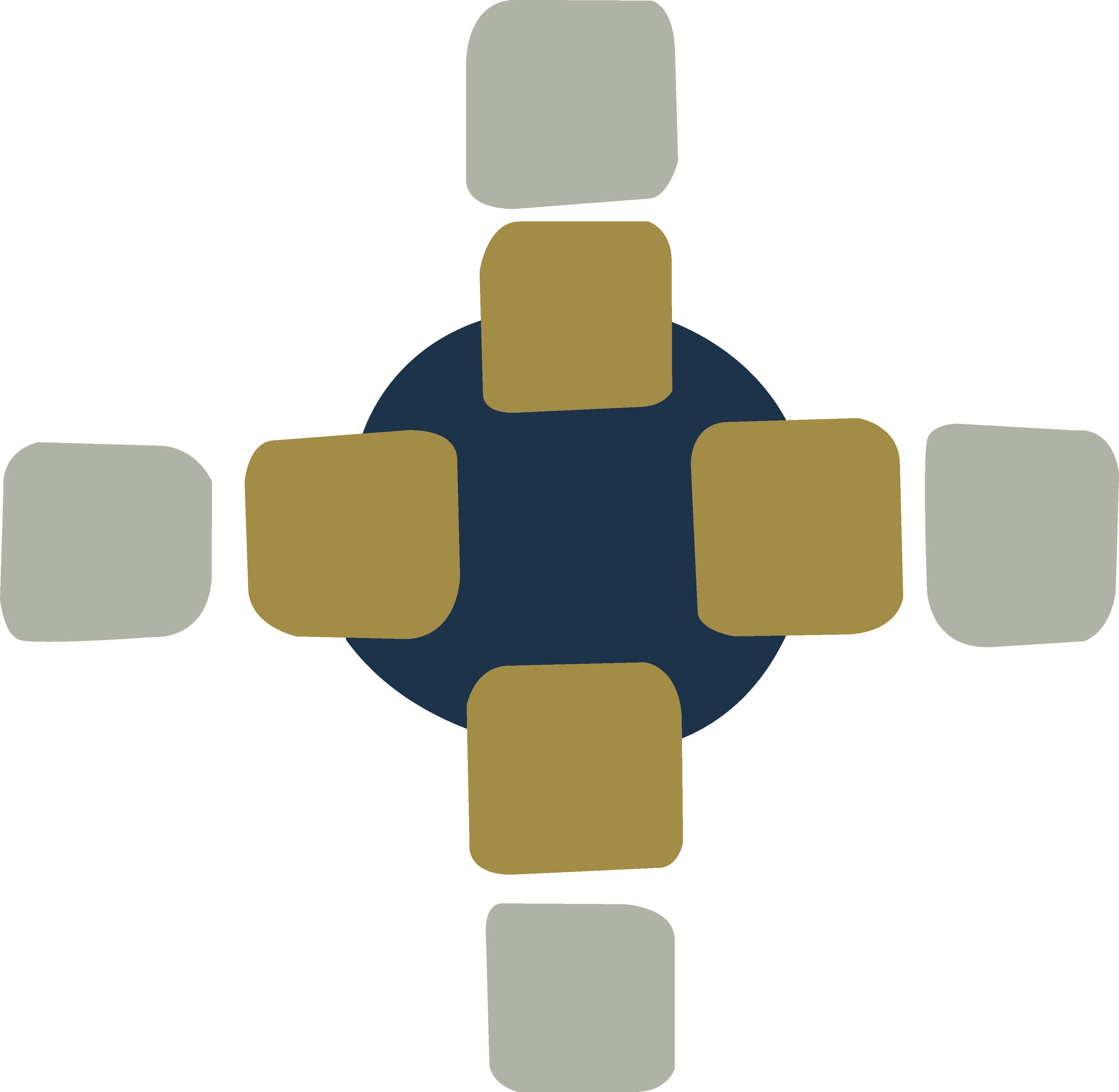 	August 2018Please note: if you have children, you are of course most welcome to join us at any of the above services, but we particularly cater for children (aged 0-11) each Sunday in Chipping Norton, Kingham & Churchill,and for Youth (11-16) in Chipping Norton. We’d love to see you there! Please see separate notice for details. 1st Sunday – August 5th10th Sunday after Trinity2nd Sunday – August 12th11th Sunday after Trinity2nd Sunday – August 12th11th Sunday after Trinity3rd Sunday – August 19th12th Sunday after Trinity4th Sunday – August 26th13th Sunday after Trinity4th Sunday – August 26th13th Sunday after Trinity11.00Cornwell Family Communion11.00SalfordFamily Communion5.30pmChastletonEvensongNo Service in 5 VillagesOTHER SERVICES IN BENEFICE:9.00 Kingham (BCP Communion)9.15 Over Norton(CW Morning Prayer)10.45 Chipping Norton (CW Communion)10.45 Churchill (CW Communion)9.00SalfordCommunionBCP4.00pmLittleComptonSongs of PraiseCelebrant/PreacherJackie JonesJackie JonesJames KennedyToby ArtisNo Service in 5 VillagesOTHER SERVICES IN BENEFICE:9.00 Kingham (BCP Communion)9.15 Over Norton(CW Morning Prayer)10.45 Chipping Norton (CW Communion)10.45 Churchill (CW Communion)Jackie JonesUrsula SimpsonToby ArtisFirst ReadingEphesians 4:1-6Ephesians 4:25-5:2Ephesians 4:25-5:2No Service in 5 VillagesOTHER SERVICES IN BENEFICE:9.00 Kingham (BCP Communion)9.15 Over Norton(CW Morning Prayer)10.45 Chipping Norton (CW Communion)10.45 Churchill (CW Communion)Ephesians 6:10-20To be confirmedGospelJohn 6: 24-35John 6:35, 41-51John 6:35, 41-51No Service in 5 VillagesOTHER SERVICES IN BENEFICE:9.00 Kingham (BCP Communion)9.15 Over Norton(CW Morning Prayer)10.45 Chipping Norton (CW Communion)10.45 Churchill (CW Communion)John 6:56-69To be confirmedColourGreenGreenGreenNo Service in 5 VillagesOTHER SERVICES IN BENEFICE:9.00 Kingham (BCP Communion)9.15 Over Norton(CW Morning Prayer)10.45 Chipping Norton (CW Communion)10.45 Churchill (CW Communion)GreenGreen